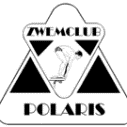 		ZWEMCLUB ZC POLARIS, KLAZIENAVEENAANMELDINGSFORMULIER Duidelijk invullen met blokletters s.v.p.Voornaam	: ...............................................................................Naam		: ...............................................................................Adres		: ...............................................................................Postcode		: ..........    ......   			Woonplaats 	: ...................................................... Telefoon 		: ............ - .........................     	Emailadres 	: ….………………..@......................Mobiel / 06 	: ...... - ...............................     Geslacht		: V / M				Geb.datum  	: .... - .......... - ...........Wenst vanaf  ......... - ......... - ........... lid te worden van de zwemclub ZC POLARISZonder opzegging wordt het lidmaatschap automatisch steeds voor een nieuwe periode van één maand verlengd. 		Datum 	: .... - …........ - …......		……...............................................	(handtekening)Indien jonger dan 18 jaar, is handtekening van één van de ouders verplicht.Aanmeldingsformulier en machtigingsformulier inleveren bij de trainer, ofopsturen naar:   Zwemclub ZC POLARIS, Mr. Ovingstraat 12 , 7891 BR KLAZIENAVEENvia de mail naar:Ledenadministratie@zcpolaris.nl		ZWEMCLUB ZC POLARIS, KLAZIENAVEEN		Incassant-ID: NL87ZZZ400453930001DOORLOPENDE MACHTIGING AUTOMATISCHE BETALING ( INCASSO)Duidelijk invullen met blokletters s.v.p.Voornaam rekeninghouder 	: ......................................................Achternaam			: ......................................................Adres				: ......................................................Postcode				: .....................     	   ...........Woonplaats			: ......................................................Telefoonnummer		: ......................................................IBAN rekeningnummer	: ......................................................Ten name van 			: ......................................................Verleent hierbij machtiging aan de zwemclub ZC POLARIS om vanaf onderstaande datum tot één maand na wederopzegging van bovenvermelde bank/giro rekening te incasseren: - 	de contributie per maand -	de bondscontributie in januari 	(voor nieuwe leden de 1e keer gelijk met de eerste contributiebetaling) -	het startgeld in april voor wedstrijdzwemmers 	(voor nieuwe leden die lid worden na april gelijk met de eerste contributiebetaling)Zonder opzegging wordt het lidmaatschap automatisch steeds voor een nieuwe maand verlengd.Mocht u het niet eens zijn met de incasso, kunt u binnen 56 dagen via uw bank de incasso laten terugboeken.Datum			: ...... - .................... - .....................Handtekening rekeninghouder 	: ......................................................Naam lid			: ......................................................Geboortedatum 	: .......-……………….-......................	Machtigingsnummer 	: .....................................................	(in te vullen door de penningmeester)	